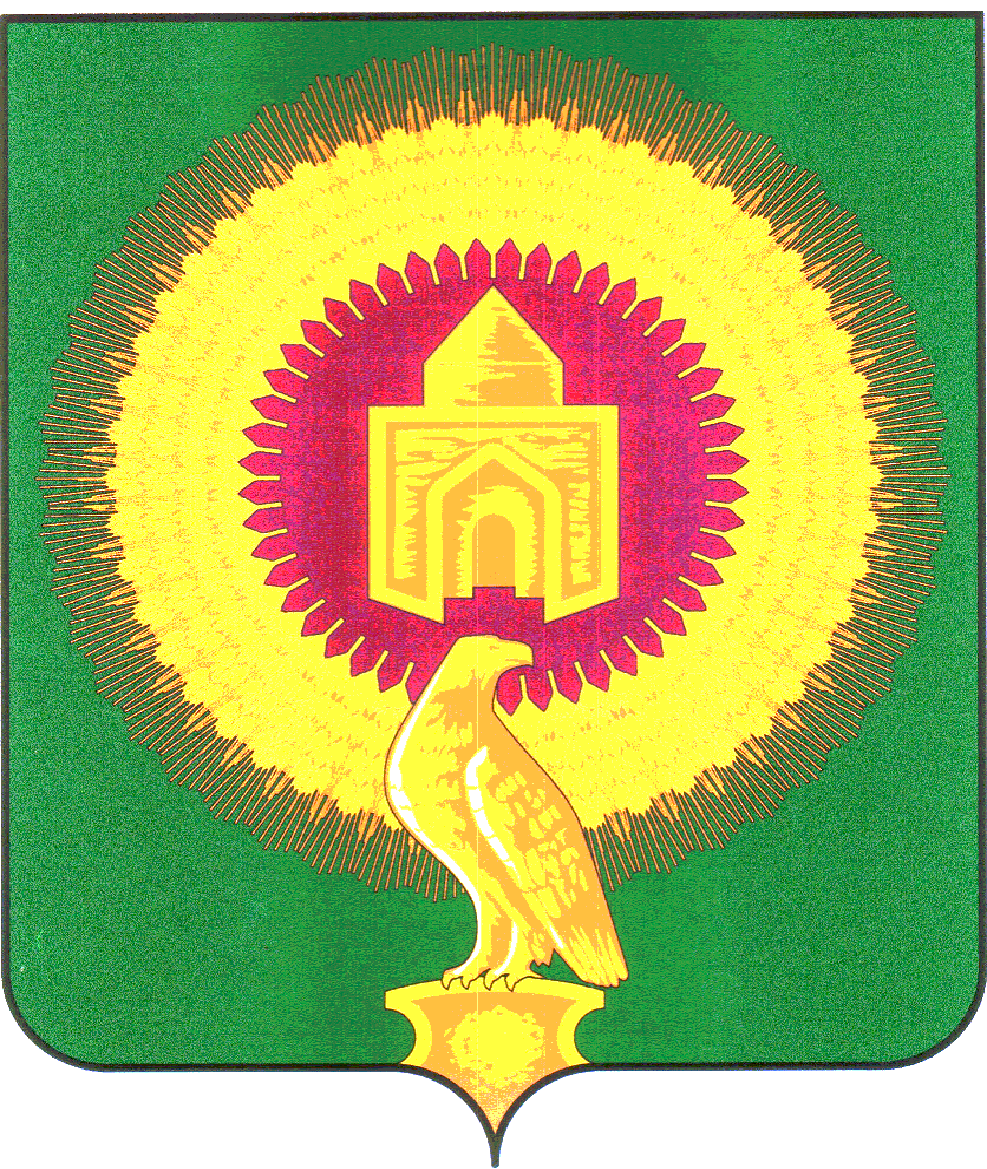 В целях приведения в соответствие с действующим законодательствомПриложение 2 к распоряжению администрации Варненского муниципального района Челябинской области от 09.12.2016 г. № 668-р утвердить в новой редакции.Первый заместитель главы Варненского муниципального района Челябинской области                                                                      Е.А. ПарфеновПриложение 2к распоряжению администрации Варненского муниципального района Челябинской области от 09.12.2016 г. № 668-рАДМИНИСТРАЦИЯВАРНЕНСКОГО МУНИЦИПАЛЬНОГО РАЙОНАЧЕЛЯБИНСКОЙ ОБЛАСТИРАСПОРЯЖЕНИЕот 19.07.2022 г.  № 448-рс. ВарнаО внесении изменений в распоряжение администрации Варненского муниципального района Челябинской области от 09.12.2016 г. № 668-рАДМИНИСТРАЦИЯВАРНЕНСКОГО МУНИЦИПАЛЬНОГО РАЙОНАЧЕЛЯБИНСКОЙ ОБЛАСТИРАСПОРЯЖЕНИЕот ____________  № ______с. ВарнаО проведении    проверки   достоверности и полноты сведений о доходах, расходах, об имуществе и обязательствах имущественного характера в отношении муниципального   служащего   администрации Варненского муниципального района Челябинской области            Руководствуясь Указом Президента Российской Федерации от 21.09.2009г. №1065 «О проверке достоверности и полноты сведений, представляемых гражданами, претендующими на замещение должностей федеральной государственной службы, и федеральными государственными служащими, и соблюдения федеральными государственными служащими требований к служебному поведению», в соответствии с распоряжением  администрации   Варненского   муниципального    района   Челябинской области от 09 декабря 2016 года № 668-р «Об утверждении Положения о проверке достоверности и полноты сведений, представляемых гражданами, претендующими на замещение должностей муниципальной службы района, и муниципальными служащими Варненского муниципального района и соблюдения требований к служебному поведению» (в ред. от 19.07.2022 г.), в целях предупреждения коррупции, усиления контроля за достоверностью и полнотой сведений, представляемых муниципальными служащими администрации Варненского муниципального района             1. Провести проверку достоверности и полноты сведений о доходах, расходах, об имуществе и обязательствах имущественного характера в отношении муниципального служащего Фамилия Имя Отчество – должность муниципального служащего, в отношении которого проводится проверка.            2. Должность Фамилия Имя Отчество лица, ответственного за работу по профилактике коррупционных и иных правонарушений:             - обеспечить проведение проверки;             - уведомить Фамилия И.О. муниципального служащего, в отношении которого проводится проверка, о начале в отношении него (ее) проверки, а также с результатами проверки;             - представить доклад о результатах проверки в срок не позднее дата завершения проверки.Глава Варненского муниципального района Челябинской области                                        подпись                            расшифровка подписи                               457200  Челябинская область, с. Варна,  ул. Советская, 135/1,   тел.: 8 (35142) 2-14-78; 2-14-01,E – mail: adm@varna74.ru    ИНН 7428002862   КПП 745801001Уважаемый (ая) ___________________!          Уведомляю вас о том, что в соответствии с распоряжением администрации Варненского муниципального района Челябинской области от ___.___.___ г. № ___-лс в отношении Вас принято решение о проведении проверки достоверности и полноты сведений о доходах, расходах, об имуществе и обязательствах имущественного характера за отчетный _______ год.          По всем возникающим вопросам Вам необходимо обратиться лично в отдел муниципальной службы и кадров администрации Варненского муниципального района Челябинской области:           ФИО, номер телефона, адрес электронной почты лица, ответственного за работу по профилактике коррупционных и иных правонарушений                   Должность лица, ответственного за работу по профилактике коррупционных и иных правонарушений                 подпись                 расшифровка подписиОзнакомлен (а):«_____» _______________20___ г.		________________/__________________                                                                                                                  подпись                                расшифровка подписиГлаве Варненского муниципального района Челябинской областиИнициалы Фамилияот Фамилия Имя Отчество, адрес регистрациимуниципального служащего, в отношении которого проводится проверка Заявлениео согласии на проведение проверочных мероприятий      Я, Фамилия Имя Отчество, дата рождения муниципального служащего, в отношении которого проводится проверка, даю согласие на проведение в отношении меня мероприятий по проверке персональных данных, сведений о доходах, расходах, об имуществе и обязательствах имущественного характера, представленных мной при поступлении на муниципальную службу и (или) прохождения муниципальной службы, а также соблюдения мной ограничений и запретов, связанных с прохождением муниципальной службы, в том числе на получение с этой целью информации от третьих лиц, обладающих вышеуказанными сведениями.«____» ______________ 20___ г.  			            _____________________										      (подпись)457200 Челябинская область, с. Варна, ул. Советская, 135/1, тел.: 8 (35142) 2-14-78; 2-14-01,E – mail: adm@varna74.ru    ИНН 7428002862   КПП 745801001В соответствии    с  Федеральным законом   от 25  декабря   2008    года № 273-ФЗ  «О  противодействии   коррупции»,    Федеральным    законом   от 02 марта 2007 года № 25-ФЗ «О муниципальной службе Российской Федерации» и  пп.1 п.3 раздела II Положения о проверке достоверности  и полноты сведений, представляемых гражданами, претендующими на замещение должностей муниципальной службы, и муниципальными служащими Варненского муниципального района, и соблюдения муниципальными служащими Варненского муниципального района требований к служебному поведению, утвержденного распоряжением администрации Варненского муниципального района Челябинской области от 09 декабря 2016 года № 668-р (в ред. от 19.07.2022 г.) прошу подтвердить достоверность сведений о доходах за ______ год, представленных муниципальным служащим на себя, супруга (супругу) и несовершеннолетнего ребенка:1. Иванова Ирина Ивановна, 09.10.1990 г.р., зарегистрирована по адресу: 457200, Челябинская область, Варненский р-он, с. Варна, ул. Веселая, д. 1;2. Иванов Иван Иванович, 31.12.1981 г.р., зарегистрирован по адресу: 457200, Челябинская область, Варненский р-он, с. Варна, ул. Веселая, д. 1;3. Иванова Ираида Ивановна, 29.02.2021 г.р., зарегистрирована по адресу: 457200, Челябинская область, Варненский р-он, с. Варна, ул. Веселая, д. 1. Приложение: Копия заявления о согласии на проведение проверочных мероприятий на 1 л.Копии справки о доходах, расходах, об имуществе и обязательствах имущественного характера на 3 л.Глава Варненского муниципального района Челябинской области                                        подпись                            расшифровка подписи                               Фамилия Имя Отчество, телефон, адрес электронной почтылица, ответственного за работу по профилактике коррупционных и иных правонарушений                 457200 Челябинская область, с. Варна, ул. Советская, 135/1, тел.: 8 (35142) 2-14-78; 2-14-01,E – mail: adm@varna74.ru    ИНН 7428002862   КПП 745801001В соответствии с Федеральным законом от 25 декабря 2008 года № 273-ФЗ «О противодействии коррупции», Федеральным законом от 02 марта 2007 года № 25-ФЗ «О муниципальной службе Российской Федерации» и  пп.1 п.3 раздела II Положения о проверке достоверности  и полноты сведений, представляемых гражданами, претендующими на замещение должностей муниципальной службы, и муниципальными служащими Варненского муниципального района, и соблюдения муниципальными служащими Варненского муниципального района требований к служебному поведению, утвержденного распоряжением администрации Варненского муниципального района от 09 декабря 2016 года № 668-р (в ред. от 19.07.2022 г.),  прошу подтвердить достоверность сведений о наличии транспортных средств, представленных муниципальным служащим на себя, супруга (супругу) и несовершеннолетнего ребенка:1. Иванова Ирина Ивановна, 09.10.1990 г.р., зарегистрирована по адресу: 457200, Челябинская область, Варненский р-он, с. Варна, ул. Веселая, д. 1;2. Иванов Иван Иванович, 31.12.1981 г.р., зарегистрирован по адресу: 457200, Челябинская область, Варненский р-он, с. Варна, ул. Веселая, д. 1;        3. Иванова Ираида Ивановна, 29.02.2021 г.р., зарегистрирована по адресу: 457200, Челябинская область, Варненский р-он, с. Варна, ул. Веселая, д. 1. Приложение:           1. Копия заявления о согласии на проведение проверочных мероприятий на 1 л.          2. Копии справок о доходах, об имуществе и обязательствах имущественного характера на 3 л.Глава Варненского муниципального района Челябинской области                                        подпись                            расшифровка подписи                               Фамилия Имя Отчество, телефон, адрес электронной почтылица, ответственного за работу по профилактике коррупционных и иных правонарушений                 457200 Челябинская область, с. Варна, ул. Советская, 135/1, тел.: 8 (35142) 2-14-78; 2-14-01,E – mail: adm@varna74.ru    ИНН 7428002862   КПП 745801001В соответствии  с Федеральным   законом   от 25 декабря 2008 года № 273-ФЗ «О    противодействии    коррупции»,   Федеральным  законом от 02 марта 2007 года № 25-ФЗ «О муниципальной службе в  Российской Федерации» и  пп.1 п.3 раздела II Положения о проверке достоверности  и полноты сведений, представляемых гражданами, претендующими на замещение должностей муниципальной службы, и муниципальными служащими Варненского муниципального района, и соблюдения муниципальными служащими Варненского муниципального района требований к служебному поведению, утвержденного распоряжением администрации Варненского муниципального района Челябинской области от 09 декабря 2016 года № 668-р (в ред. от 19.07.2022 г.) прошу подтвердить достоверность сведений о водном транспорте, представленных муниципальным служащим на себя, супруга (супругу) и несовершеннолетнего ребенка:1. Иванова Ирина Ивановна, 09.10.1990 г.р., зарегистрирована по адресу: 457200, Челябинская область, Варненский р-он, с. Варна, ул. Веселая, д. 1;2. Иванов Иван Иванович, 31.12.1981 г.р., зарегистрирован по адресу: 457200, Челябинская область, Варненский р-он, с. Варна, ул. Веселая, д. 1;        3. Иванова Ираида Ивановна, 29.02.2021 г.р., зарегистрирована по адресу: 457200, Челябинская область, Варненский р-он, с. Варна, ул. Веселая, д. 1. Приложение:           1. Копия заявления о согласии на проведение проверочных мероприятий на 1 л.          2. Копии справок о доходах, об имуществе и обязательствах имущественного характера на 3 л.Глава Варненского муниципального района Челябинской области                                        подпись                            расшифровка подписи                               Фамилия Имя Отчество, телефон, адрес электронной почтылица, ответственного за работу по профилактике коррупционных и иных правонарушений           457200  Челябинская область, с. Варна,  ул. Советская, 135/1,  тел.: 8 (35142) 2-14-78; 2-14-01,E – mail: adm@varna74.ru    ИНН 7428002862   КПП 745801001В   соответствии   с   Федеральным   законом   от    25  декабря 2008    года № 273 - ФЗ    «О    противодействии    коррупции»,   Федеральным    законом   от 02 марта 2007 года № 25-ФЗ «О муниципальной службе в  Российской Федерации» и  пп.1 п.3 раздела II Положения о проверке достоверности  и полноты сведений, представляемых гражданами, претендующими на замещение должностей муниципальной службы, и муниципальными служащими Варненского муниципального района, и соблюдения муниципальными служащими Варненского муниципального района требований к служебному поведению, утвержденного распоряжением администрации Варненского муниципального района Челябинской области от 09 декабря 2016 года № 668-р (в ред. от 19.07.2022 г.) прошу сообщить сведения о самоходных машинах и других видах техники, в том числе тракторах, самоходных дорожно-строительных и иных машинах и прицепах к ним, представленных муниципальным служащим на себя и супруга (супругу):1. Иванова Ирина Ивановна, 09.10.1990 г.р., зарегистрирована по адресу: 457200, Челябинская область, Варненский р-он, с. Варна, ул. Веселая, д. 1;2. Иванов Иван Иванович, 31.12.1981 г.р., зарегистрирован по адресу: 457200, Челябинская область, Варненский р-он, с. Варна, ул. Веселая, д. 1. Приложение:           1. Копия заявления о согласии на проведение проверочных мероприятий на 1 л.          2. Копии справок о доходах, об имуществе и обязательствах имущественного характера на 2 л.Глава Варненского муниципального района Челябинской области                                        подпись                            расшифровка подписи                               Фамилия Имя Отчество, телефон, адрес электронной почтылица, ответственного за работу по профилактике коррупционных и иных правонарушений           457200 Челябинская область, с. Варна, ул. Советская, 135/1, тел.: 8 (35142) 2-14-78; 2-14-01,E – mail: adm@varna74.ru    ИНН 7428002862   КПП 745801001В соответствии с Федеральным законом от 02.03.2007г. № 25-ФЗ «О муниципальной   службе   в   Российской Федерации»,  Федеральным    законом от 25 декабря 2008г. № 273-ФЗ «О противодействии коррупции»   администрация Варненского муниципального района Челябинской области  просит подтвердить или опровергнуть факт обучения Ивановой Инны Ивановны в ГОУ ВПО «Челябинский государственный университет» по специальности «Экономика и управление на предприятии», а также факт выдачи ей диплома о высшем образовании ВСГ 5436795 от 24.05.2001 г. (рег. № 73/1142).Приложение: 1. Копия диплома о высшем образовании ВСГ 5436795 от 24.05.2001 г. (рег. № 73/1142) на 1 л.2. Копия заявления о согласии на проведение проверочных мероприятий на 1 л.Глава Варненского муниципального района Челябинской области                                        подпись                            расшифровка подписи                               Фамилия Имя Отчество, телефон, адрес электронной почтылица, ответственного за работу по профилактике коррупционных и иных правонарушений           457200  Челябинская область, с. Варна,  ул. Советская, 135/1,   тел.: 8 (35142) 2-14-78; 2-14-01,E – mail: adm@varna74.ru    ИНН 7428002862   КПП 745801001ДОКЛАДо результатах проверки достоверности и полноты сведений о доходах, расходах, об имуществе и обязательствах имущественного характера            В соответствии с распоряжением администрации Варненского муниципального района Челябинской области от ___.____.____ года № ___-лс должность Фамилия Имя Отчество лица, ответственного за работу по профилактике коррупционных и иных правонарушений проведена проверка достоверности и полноты сведений о доходах, расходах, об имуществе и обязательствах имущественного характера за _______ год в отношении Фамилия Имя Отчество – должность муниципального служащего, в отношении которого проведена проверка.             Проверка проведена согласно Положению о проверке достоверности и полноты сведений, представляемых гражданами, претендующими на замещение должностей муниципальной службы, и муниципальными служащими Варненского муниципального района, и соблюдения муниципальными служащими Варненского муниципального района требований к служебному поведению, утвержденного распоряжением администрации Варненского муниципального района Челябинской области от 09 декабря 2016 года № 668-р (в ред. от 19.07.2022 г.).             В ходе проверки получены и рассмотрены следующие документы:             1) сведения о доходах, расходах, об имуществе и обязательствах имущественного характера, представленные Фамилия Имя Отчество муниципального служащего, в отношении которого проведена проверка за ______ год в отношении себя, супруга (супруги) и несовершеннолетних детей (копии прилагаются),             2) запрос в Межрайонную инспекцию Федеральной налоговой службы № 19 по Челябинской области от ___.___.____ г. № ___-мс за подписью главы Варненского муниципального района Челябинской области Фамилия И.О. о проверке достоверности сведений о доходах в отношении Фамилия Имя Отчество муниципального служащего, в отношении которого проведена проверка (копия прилагается),              3) информация Межрайонной инспекции Федеральной налоговой службы № 19 по Челябинской области от ___.___.____ г. № ___ (копия прилагается),              4) запрос в филиал ФГБУ «Федеральная кадастровая палата Федеральной службы государственной регистрации, кадастра и картографии» по Москве от ___.___.____ г. за подписью главы Варненского муниципального района Челябинской области Фамилия И.О. (через личный кабинет администрации Варненского муниципального района Челябинской области на сайте Росреестра) о правах на имевшиеся (имеющиеся) объекты недвижимости Фамилия Имя Отчество муниципального служащего, в отношении которого проведена проверка,              5) информация филиала ФГБУ «Федеральная кадастровая палата Федеральной службы государственной регистрации, кадастра и картографии» по Москве от ___.____._____ г. № _______________ (копия прилагается),              6) запрос в РЭО ГИБДД МО МВД России «Карталинский» от ___.___.____ г. № ___-мс за подписью главы Варненского муниципального района Челябинской области Фамилия И.О. о зарегистрированных транспортных средствах на Фамилия Имя Отчество муниципального служащего, в отношении которого проведена проверка (копия прилагается),              7) информация РЭО ГИБДД МО МВД России «Карталинский» от __.__.___ г. № ____ (прилагается),              8) запрос в Управление Гостехнадзора Министерства сельского хозяйства Челябинской области (ГТН Варненского района) от __.__.___ г. № __-мс за подписью главы Варненского муниципального района Челябинской области Фамилия И.О. о наличии мототранспортных средств и сельскохозяйственной техники, зарегистрированных на Фамилия Имя Отчество муниципального служащего, в отношении которого проведена проверка (копия прилагается),              9) информация Управления Гостехнадзора Министерства сельского хозяйства Челябинской области (ГТН Варненского района) от __.__.____ г. № ___ (копия прилагается),             10) запрос в Центр Государственной инспекции по маломерным судам (ГИМС) МЧС России по Челябинской области (Троицкий участок) от __.__.____ г. № __-мс за подписью главы Варненского муниципального района Челябинской области Фамилия И.О. о наличии маломерных судов зарегистрированных на Фамилия Имя Отчество муниципального служащего, в отношении которого проведена проверка (копия прилагается),             11) информация Центра Государственной инспекции по маломерным судам (ГИМС) МЧС России по Челябинской области (Троицкий участок) от __.__.____ г. № ______ (прилагается),             12) запрос в Наименование учебного заведения от __.__.____ г. № __-мс за подписью главы Варненского муниципального района Челябинской области Фамилия И.О. о подтверждении факта обучения и выдачи диплома Фамилия Имя Отчество муниципального служащего, в отношении которого проведена проверка (копия прилагается),             13) информация Наименование учебного заведения от __.__.____ г. № __ (прилагается),             14) информация с сайта ИФНС России «Прозрачный бизнес» от __.__.____ г. о том, что Фамилия Имя Отчество муниципального служащего, в отношении которого проведена проверка не зарегистрирована в качестве индивидуального предпринимателя (прилагается),               15) информация с сайта ИФНС России «Прозрачный бизнес» от __.__.____ г. о том, что Фамилия Имя Отчество муниципального служащего, в отношении которого проведена проверка не участвует в управлении коммерческой или некоммерческой организацией (прилагается),               16) информация с сайта ИФНС России «Прозрачный бизнес» от __.__.____ г. о том, что Фамилия Имя Отчество муниципального служащего, в отношении которого проведена проверка отсутствует в Реестре дисквалифицированных лиц (прилагается),               17) справка ГУ МВД России по Челябинской области от __.__.____ г. № _____ на Фамилия Имя Отчество муниципального служащего, в отношении которого проведена проверка об отсутствии судимости и факта уголовного преследования либо о прекращении уголовного преследования на территории Российской Федерации,               18) письменные пояснения от __.__.____ г., представленные Фамилия Имя Отчество муниципального служащего, в отношении которого проведена проверка в ходе проведения проверки, в части сведений об имуществе (прилагается).              Из материалов проверки выявлено, что далее описывается установленный факт расхождений.              Таким образом, в ходе проверки с учетом изложенных выше обстоятельств выявлены факты представления недостоверных или неполных сведений о доходах, расходах, об имуществе и обязательствах имущественного характера (либо указать иное основание), предлагаю (предлагаем) завершить проверку в отношении Фамилия Имя Отчество (наименование должности) и (выбрать нужное согласно п. 18 Положения о проверке достоверности и полноты сведений, представляемых гражданами, претендующими на замещение должностей муниципальной службы, и муниципальными служащими Варненского муниципального района, и соблюдения муниципальными служащими Варненского муниципального района требований к служебному поведению, утвержденного распоряжением администрации Варненского муниципального района Челябинской области от 09 декабря 2016 года № 668-р (в ред. от 19.07.2022 г.)Должность лица, ответственного за работу по профилактике коррупционных и иных правонарушений                 подпись                 расшифровка подписи457200  Челябинская область, с. Варна,  ул. Советская, 135/1,   тел.: 8 (35142) 2-14-78; 2-14-01,E – mail: adm@varna74.ru    ИНН 7428002862   КПП 745801001Уважаемый (ая) ___________________!              Уведомляю вас о том, что в соответствии с распоряжением администрации Варненского муниципального района Челябинской области от ___.___.___ г. № ___-лс в отношении Вас отделом муниципальной службы и кадров администрации Варненского муниципального района проведена проверка достоверности и полноты сведений о доходах, расходах, об имуществе и обязательствах имущественного характера.              По результатам проверки (доклад от __.__.____ г. № __-мс ) достоверность и полнота сведений о доходах, расходах, об имуществе и обязательствах имущественного характера подтверждена, но выявлены обстоятельства, свидетельствующие о представлении частично недостоверных (неполных) сведений об имуществе, представленных Вами.              В целях профилактики и исключения возможных дальнейших нарушений рекомендовано представителю нанимателя провести с Вами беседу о недопустимости в дальнейшем предоставления справок о доходах, расходах, об имуществе и обязательствах имущественного характера с указанием недостоверных и неполных сведений.               Рекомендовано Вам при предоставлении справок в следующем отчетном периоде указывать данные из официальных источников и более ответственно заполнять сведения.  Должность лица, ответственного за работу по профилактике коррупционных и иных правонарушений                 подпись                 расшифровка подписиОзнакомлен (а):«_____» _______________20___ г.		________________/__________________                                                                                                                  подпись                                расшифровка подписи